Физика 22.04.20201.Лабораторная работа № 15 «Исследование  угла  отражения от угла падения»Текст работы вышлю в группу по ватцап перед уроком. Выполняете на двойных листах в клеточку и высылаете ватцап  или по электронке до 17.00  22 апреля.В помощь при выполнении работы:  1.учебник  параграф 65- 66  стр.195-199.Домашнее задание параграф повторить 65 - 66, упражнение 46Лабораторная работа № 15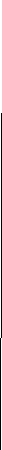 Исследование зависимости угла отражения от угла падения света.Цель работы: установить зависимость угла отражения от угла падения света на отражающую поверхность зеркала.Тренировочные задания.1.Что такое свет?2.Какой угол называют углом падения?3.Сформулируйте законы отражения света.4.Угол падения луча света на зеркальную поверхность равен 20⁰. Каков угол между отраженным лучом и зеркальной поверхностью?                       ХОД   РАБОТЫ.1 задание.1. Угол падения луча равен 60°. Угол отражения луча равен …2. Угол отражения луча равен 35°. Угол между падающим и отраженным лучами равен …3. Угол падения луча равен …2  задание 1. Угол отражения луча равен 30°. Угол падения луча равен …2. Угол падения луча равен 25°. Угол между падающим и отраженным лучами равен …3. Угол отражения  луча равен …3 задание. Достроить  и указать  углы  падения  и  отражения.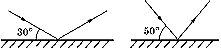 Вывод.